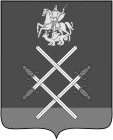 АДМИНИСТРАЦИЯ  РУЗСКОГО МУНИЦИПАЛЬНОГО РАЙОНАМОСКОВСКОЙ ОБЛАСТИПОСТАНОВЛЕНИЕот 13.04.2016 № 970Об утверждении Положения об условиях оплаты труда и Порядка исчисления стажа работы, дающего право на получение ежемесячной надбавки к должностному окладу за выслугу лет работников муниципального казенного учреждения Рузского муниципального района «Комитет по культуре»На основании Решение Совета Депутатов Рузского муниципального района от 30.05.2007 № 460/55 «Об оплате труда работников муниципальных учреждений Рузского муниципального района», постановления администрации Рузского муниципального района от 25.12.2015 № 2667 «О переименовании муниципального казенного учреждения Рузского муниципального района «Комитет по культуре и туризму» в муниципальное казенное учреждение Рузского муниципального района «Комитет по культуре», в целях обеспечения социальных гарантий и упорядочения оплаты труда работников муниципального казенного учреждения Рузского муниципального района «Комитет по культуре», руководствуясь Уставом Рузского муниципального района, постановляю:1.Утвердить Положение об условиях оплаты труда работников муниципального казенного учреждения Рузского муниципального района «Комитет по культуре» (Приложение № 1).2.Утвердить  Порядок исчисления стажа работы, дающего право на получение ежемесячной надбавки к должностному окладу за выслугу лет работников муниципального казенного учреждения Рузского муниципального района «Комитет по культуре» (Приложение № 2).3.Признать утратившим силу постановление администрации Рузского муниципального района от 30.01.2015 №219 «Об утверждении Положения об условиях оплаты труда работников муниципального казенного учреждения Рузского муниципального района «Комитет по культуре и туризму».4.Опубликовать настоящее постановление в газете «Красное знамя» и разместить на официальном сайте администрации Рузского муниципального района в сети «Интернет».5.Контроль за исполнением настоящего постановления возложить на и. о. заместителя руководителя администрации Рузского муниципального района Н.А. Дейс.Руководитель администрации                                                        М.В. ТархановВерно: начальник общего отдела                                                  Л.В. СпиридоноваИсп.: Ханов А.Н. тел.:8(49627)23-212Приложение № 1к постановлению администрацииРузского муниципального района      «13» апреля 2016г. № 970ПОЛОЖЕНИЕОБ УСЛОВИЯХ ОПЛАТЫ ТРУДА РАБОТНИКОВ МУНИЦИПАЛЬНОГО КАЗЕННОГО УЧРЕЖДЕНИЯ  РУЗСКОГО МУНИЦИПАЛЬНОГО РАЙОНА «КОМИТЕТ ПО КУЛЬТУРЕ»1. Общие положения1.1. Настоящее Положение устанавливает размеры и условия оплаты труда работников муниципального казенного учреждения Рузского муниципального района «Комитет по культуре», далее «Учреждение».1.2. Финансирование заработной платы работников осуществляется за счет средств бюджета Рузского муниципального района.2. Структура заработной платы2.1. Оплата труда работников учреждения состоит из должностного оклада, ежемесячных и дополнительных выплат.2.2. Ежемесячные выплаты включают в себя:- надбавку к должностному окладу за особые условия труда (за сложность, интенсивность, напряженность и специальный режим работы); - надбавку к должностному окладу за выслугу лет;- ежемесячное денежное поощрение.2.3. Дополнительные выплаты включают в себя:- премию за выполнение особо важных и сложных заданий;- материальную помощь.- работникам, имеющим почетные звания по профилю выполняемой работы.2.4. Должностные оклады и ежемесячные выплаты работникам учреждения (их конкретные размеры) устанавливаются руководителем учреждения.2.5. Должностной оклад, надбавка к должностному окладу за особые условия труда, надбавка за выслугу лет руководителю учреждения устанавливается в трудовом договоре, заключенном между руководителем учреждения и администрацией Рузского муниципального района в лице руководителя администрации Рузского муниципального района.2.6. Все прочие выплаты руководителю учреждения (ежемесячное денежное поощрение, материальная помощь, премия за выполнение особо важных и сложных заданий, ежегодный оплачиваемый отпуск, командировка и др.) выплачиваются на основании внутреннего приказа учреждения и служебной записки согласованной с курирующим учреждение заместителем руководителя администрации Рузского муниципального района.3. Порядок определения должностных окладов3.1. Должностные оклады работников учреждения устанавливаются в размерах, кратных должностному окладу специалиста II категории, применяемому для расчета должностных окладов  в органах местного самоуправления Рузского муниципального района.3.2. При исчислении должностных окладов работников применяются следующие коэффициенты:4. Надбавка к должностному окладу за особые условия труда4.1. Надбавка к должностному окладу за особые условия труда (сложность, интенсивность, напряженность, специальный режим работы) работникам устанавливается в размере до 70 процентов должностного оклада и выплачивается ежемесячно со дня ее установления в пределах утвержденного годового фонда оплаты труда. 4.2. Конкретный размер надбавки работнику учреждения определяется руководителем учреждения исходя из оценки объема трудовых обязанностей, сложности выполняемой работы, качества и добросовестности исполнения работником своих трудовых обязанностей.5. Надбавка к должностному окладу за выслугу лет5.1. Работникам учреждения устанавливается надбавка к должностному окладу за выслугу лет в зависимости от стажа в следующих размерах:5.2. Исчисление стажа, дающего право на получение надбавки к должностному окладу за выслугу лет, осуществляется в порядке, предусмотренном в приложении № 2.5.3. Надбавка к должностному окладу за выслугу лет выплачивается ежемесячно со дня возникновения права на нее. Размер надбавки к должностному окладу за выслугу лет подлежит изменению со дня достижения стажа соответственно 5, 10, 15 полных лет.5.4. Если право на установление или изменение размера ежемесячной надбавки к должностному окладу за выслугу лет наступило в период, когда сохранялся средний заработок, в том числе выплачивалось пособие по временной нетрудоспособности или пособие по беременности и родам, надбавка к должностному окладу за выслугу лет устанавливается со дня, следующего за днем окончания указанного периода.6. Ежемесячное денежное поощрение6.1. Работникам учреждения выплачивается ежемесячное денежное поощрение в размере до 70 процентов должностного оклада, в пределах утвержденного годового фонда оплаты труда. Конкретный размер надбавки работнику определяется руководителем учреждения. Размер надбавки руководителю учреждения устанавливается руководителем администрации Рузского муниципального района.7. Дополнительные выплаты7.1. Работникам учреждения за выполнение особо важных и сложных заданий выплачивается премия в порядке, установленном коллективным договором, либо иным локальным нормативным актом в соответствии с трудовым законодательством.Экономия  по  фонду  заработной  платы,   полученная  от  высвобождения  численности работников,    за  период  болезни,  нахождении  в  отпусках   без  сохранения  заработной  платы может быть использована для выплат, носящий единовременный характер:- работникам, исполняющим обязанности заболевшего, находящегося в отпуске без сохранения заработной платы работника;- в связи с празднованием 8 марта, 23 февраля, дня работника культуры,  юбилея работника;- в связи с выходом на пенсию;- работникам, проработавшим непрерывно  в учреждении 10 лет и более.7.2. Работникам учреждения на основании личного заявления при предоставлении ежегодного оплачиваемого отпуска или его части за счет средств фонда оплаты труда один раз в календарном году выплачивается материальная помощь в размере двух должностных окладов. Материальная помощь выплачивается пропорционально отработанному в году времени.В случае неиспользования работником права на ежегодный оплачиваемый отпуск либо отсутствия права на него, а также в случае длительной болезни или по другим уважительным причинам по заявлению работника материальная помощь может быть выплачена и в другое время в течение календарного года. Для расчета размера материальной помощи принимается размер должностного оклада, установленный на день выплаты материальной помощи.7.3 Работникам учреждения, имеющим почетные звания по профилю выполняемой работы, производится  доплата в размере 2000 рублей ежемесячно.8. Оплата отпусков9.1 Ежегодный оплачиваемый отпуск работников состоит из основного и дополнительного оплачиваемого отпуска.9.2 Ежегодный дополнительный оплачиваемый отпуск предоставляется за выслугу лет, и исчисляется из расчета один календарный день за каждый год стажа, но не более 15 календарных дней.9.3 Размер средней заработной платы для отпуска определяется в порядкеустановленным трудовым законодательство.Приложение № 2к постановлению администрацииРузского муниципального района«13» апреля 2016г. № 970ПОРЯДОКИСЧИСЛЕНИЯ СТАЖА РАБОТЫ, ДАЮЩЕГО ПРАВО НА ПОЛУЧЕНИЕЕЖЕМЕСЯЧНОЙ НАДБАВКИ К ДОЛЖНОСТНОМУ ОКЛАДУ ЗА ВЫСЛУГУ ЛЕТРАБОТНИКОВ МУНИЦИПАЛЬНОГО КАЗЕННОГО УЧРЕЖДЕНИЯ РУЗСКОГО МУНИЦИПАЛЬНОГО РАЙОНА «КОМИТЕТ ПО КУЛЬТУРЕ» 1. Настоящий Порядок регулирует исчисление стажа работы, дающего право на получение ежемесячной надбавки к должностному окладу за выслугу лет (далее - стаж работы), работникам, работающих на штатных должностях казенного учреждения Рузского муниципального района «Комитет по культуре».2. В стаж работы включается (кроме времени работы по рабочим профессиям):2.1. Время работы с 1 января 1992 года:2.1.1. В федеральных органах государственной власти и их аппаратах, иных государственных органах, образованных в соответствии с Конституцией Федерации.2.1.2. В аппаратах федеральных судов общей юрисдикции и арбитражных судов, органах прокуратуры, дипломатических, торговых представительствах и консульских учреждениях Российской Федерации, а также в представительствах федеральных органов исполнительной власти за рубежом.2.1.3. В органах государственной власти субъектов Российской Федерации и их аппаратах, иных государственных органах, образованных в соответствии с конституциями, уставами субъектов Российской Федерации.2.1.4. На должностях, предусмотренных Сводным перечнем государственных должностей Российской Федерации.2.1.5. В государственных (муниципальных) организациях, работа в которых в соответствии с законодательством Российской Федерации и законодательством Московской области отнесена к государственной службе Российской Федерации или к государственной гражданской службе Московской области, государственной службе Московской области и муниципальной службе в Московской области.2.1.6. В органах местного самоуправления.2.1.7. В органах государственной власти и управления автономных республик, в краевых, областных Советах народных депутатов, Советах народных депутатов автономных областей, автономных округов, районных, городских, районных в городах, поселковых и сельских Советах народных депутатов и их исполнительных комитетах.2.1.8. В Контрольно-бюджетном комитете при Верховном Совете Российской Федерации.2.2. Служба (работа) до 31 декабря 1991 года в органах государственной власти и управления в СССР:2.2.1. В аппарате Президента СССР и аппаратах президентов союзных республик, а также органов государственного управления, созданных при них.2.2.2. В Верховном Совете СССР и Президиуме Верховного Совета СССР, Верховных Советах и президиумах Верховных Советов союзных и автономных республик, краевых и областных Советах народных депутатов (Советах депутатов трудящихся), Советах народных депутатов (Советах депутатов трудящихся) автономных областей, автономных округов, районных, городских, районных в городах, поселковых и сельских Советах народных депутатов (Советах депутатов трудящихся).2.2.3. В Совете Министров СССР, Кабинете Министров СССР, Комитете по оперативному управлению народным хозяйством СССР, Межреспубликанском (Межгосударственном) экономическом комитете, Советах Министров (правительствах) союзных и автономных республик, исполнительных комитетах краевых, областных Советов народных депутатов (Советов депутатов трудящихся), Советов народных депутатов (Советов депутатов трудящихся) автономных областей и автономных округов, районных, городских, районных в городах, поселковых и сельских Советов народных депутатов (Советов депутатов трудящихся).2.2.4. В Комитете конституционного надзора СССР, Контрольной палате СССР, органах народного контроля, органах государственного арбитража, а также в судах и органах прокуратуры СССР, Вооруженных Силах СССР, органах и войсках КГБ СССР и МВД СССР, таможенных органах СССР.2.2.5. В министерствах и ведомствах СССР, союзных и автономных республик и их органах на территории СССР, в дипломатических, торговых представительствах и консульских учреждениях СССР, представительствах министерств и ведомств СССР за рубежом, а также в Постоянном представительстве СССР в Совете Экономической Взаимопомощи, в иных международных организациях, в которых граждане бывшего СССР представляли интересы государства.2.2.6. В Советах народного хозяйства всех уровней.2.2.7. В аппаратах центральных профсоюзных органов Союза ССР, профсоюзных органов союзных республик, краев, областей, городов, районов, районов в городах, на освобожденных выборных должностях, в профкомах органов государственной власти и управления, кроме должностей в профкомах в организациях.2.2.8. В объединениях союзного, республиканского, Московского областного подчинения, государственных концернах, ассоциациях, других государственных организациях, созданных на базе ликвидированных министерств и ведомств, их главных управлений (управлений) решениями Совета Министров (правительств) союзных и автономных республик.2.3. Другие периоды работы (службы):2.3.1. Государственным нотариусом до 11 марта 1993 года.2.3.2. В аппаратах ЦК КПСС, в ЦК КП союзных республик, крайкомов, обкомов и райкомов, горкомов, парткомов, на освобожденных выборных должностях в этих органах, а также в аппаратах и на освобожденных выборных должностях в парткомах органов государственной власти и управления до 14 марта 1990 года, кроме должностей в парткомах в организациях.2.3.3. В аппаратах центральных, республиканских, краевых, областных, городских, районных организаций ВЛКСМ, в том числе на освобожденных выборных должностях в этих организациях, до 14 марта 1990 года, кроме должностей в комитетах ВЛКСМ в организациях.2.3.4. В интеграционных межгосударственных органах, созданных российской стороной совместно с государствами - участниками Содружества Независимых Государств, в международных организациях, в которых граждане Российской Федерации представляли интересы государства.2.3.5. В организациях и учреждениях, выполняющих функции государственного управления в соответствии с законодательством Российской Федерации.2.3.6. В финансовых, экономических, юридических службах, вычислительных и информационно-вычислительных центрах, в централизованных бухгалтериях государственных и муниципальных учреждений. 2.3.7. Время военной службы граждан, службы (работы) в органах внутренних дел Российской Федерации, федеральных органах налоговой полиции, таможенных органах Российской Федерации в порядке, установленном федеральным законодательством.2.3.8. Время обучения работников органов государственной власти и управления в учебных заведениях с отрывом от работы (службы) в связи с направлением соответствующим государственным органом для получения дополнительного профессионального образования, повышения квалификации или переподготовки при условии возвращения в органы государственной власти и управления.2.3.9. Время работы на должности помощника депутата Московской областной Думы по трудовому договору на постоянной основе.2.3.10. Время отпуска по уходу за ребенком до достижения им возраста трех лет, приходящегося на период работы, включаемый в соответствии с настоящим Порядком.2.3.11. Продолжительность работы в учреждениях сферы культуры и туризма.3. В стаж работы на основании решения руководителя учреждения могут засчитываться периоды замещения отдельных должностей руководителей и специалистов на предприятиях, в учреждениях и организациях, опыт и знания работы в которых необходимы для выполнения должностных обязанностей в соответствии с должностным регламентом или должностной инструкцией. Периоды работы на указанных должностях в совокупности не должны превышать пять лет.4. Стаж работы устанавливается комиссией по установлению стажа работникам учреждения (далее - комиссия).Документы, обосновывающие включение отдельного периода трудовой деятельности в стаж работы, представляются лицом, в отношении которого устанавливается стаж работы.Документами для определения стажа работы являются трудовая книжка, военный билет, а также другие документы, подтверждающие периоды работы или военной службы.При отсутствии документов о стаже и невозможности их получения в связи с военными действиями, стихийными бедствиями (пожар, наводнение, землетрясение и прочие), авариями, катастрофами или другими чрезвычайными ситуациями стаж работы может быть подтвержден в порядке, предусмотренном законодательством.В тех случаях, когда в представленном документе о стаже указаны только годы без обозначения точных дат, за дату принимается 1 июля соответствующего года, а если не указана дата месяца, то таковой считается 15-е число соответствующего месяца.5. Работа (служба) в районах Крайнего Севера и приравненных к ним местностях исчисляется год за год.6. Стаж работы пересчитывается в случаях:6.1. Внесения изменений и дополнений в законодательство Российской Федерации, законодательство Московской области, в соответствии с которым исчисляется стаж работы (при этом стаж работы пересчитывается с первого числа месяца, следующего за месяцем вступления в силу соответствующего нормативного правового акта).6.2. Представления документов, подтверждающих обоснованность включения в стаж работы соответствующего периода работы (при этом стаж работы пересчитывается со дня представления этих документов).6.3. Необоснованного исчисления стажа работы.7. В случае установления соответствующей комиссией необоснованного увеличения стажа работы комиссия принимает решение о пересчете стажа со дня обнаружения ошибки.При установлении соответствующей комиссией необоснованного уменьшения стажа работы комиссия принимает решение о его пересчете со дня неправомерного (ошибочного) исчисления стажа.Перерасчет размера ежемесячной надбавки за выслугу лет производится соответственно со дня обнаружения ошибки или со дня неправомерного исчисления стажа работы, но не более чем за три года до дня принятия комиссией решения об его увеличении.8. Споры, связанные с исчислением стажа работников, рассматриваются в порядке, установленном законодательством Российской Федерации и законодательством Московской области.9. В стаже работы сохраняются периоды работы (службы), которые были включены в установленном порядке в указанный стаж для выплаты надбавки к должностному окладу за выслугу лет до вступления в силу настоящего Порядка.N  п/пНаименование должностей                                 Коэффициенты1.Председатель комитета3,3-3,62.Заместитель председателя3,0-3,23.Главный бухгалтер  Главный экономист                                   Заведующий отделом                                     Главный эксперт                                         2,5-2,74.Заместитель заведующего отделом                         2,4-2,65.Эксперт                                                Инженер по организации эксплуатации и ремонту           оборудования и средств вычислительной техники          Инженер-программист                                    Инженер по защите информации                            2,3-2,56.Старший инспектор                                      Юрисконсульт                                           Ведущий бухгалтер                                      Ведущий экономист                                       2,2-2,47.Инспектор 1 категории                                  Бухгалтер 1 категории                                  Экономист 1 категории                                   1,8-2,08.Инспектор                                              Техник-программист                                     Бухгалтер                                               1,3-1,59.Делопроизводитель                                     1,1-1,3При стаже             Размер надбавки (в процентахк должностному окладу)      От 1 до 5 полных лет                            10От 5 до 10 полных лет                           15От 10 до 15 полных лет                          20Свыше 15 полных лет                             30